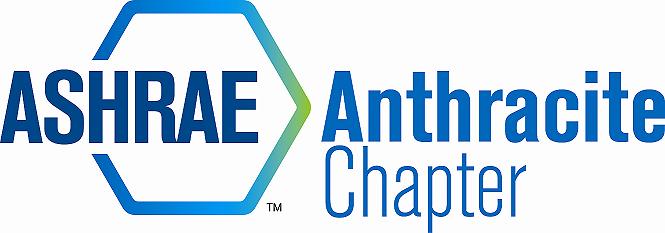 DRAFT Meeting Minutes – February 16, 2016 Board Meeting
Radisson ScrantonCall to Order											(5:06)Roll CallKarl Grasso, Jon Keller, Walt Stout, Walt Janus, Gary Booth, Alyssa Procida, Matt Archey, Rich KarnsApproval of Previous Meeting MinutesSecretary not present – no minutes presentedCommittee ReportsTreasurerTreasurer’s ReportCurrent Balance is $46,982.33Jon Keller keeping profit/loss statement for each meeting to help with venue evaluations.  January meeting had a net profit of $18.62Research Promotion Donor Recognition CertificatesRP Chair not present – no RP report or discussion of Donor CertificatesStudent ActivitiesK-12 Initiative/Wilkes University Chapter Restart (New Members)SA Chair not present and has been unresponsive.  Concern with lack of support for Wilkes University was discussed.  Rich Karns to contact SA chair directlyAlso discussed possibility of joining forces with the Wilkes University PSPE chapter so both groups can help each other grow.GGACGGAC Chair not present.  Walt Stout presented Engineers’ Week proclamations from Hazleton and Scranton.  Wilkes-Barre and Senator Casey’s Office are both expected to send proclamations and recognition letters later this month.  Membership PromotionEmployer Promotion Event/Company Visit with DL Bill Blanhfleth/Roger JonesRich encouraged members to upgrade membership gradesYEAYEA archery event has been canceled due to feedback from Wilkes University students and concerns with distance of travel.  New plan is for a bowling event at Chacko’s in Wilkes-Barre on April 7th.  Cost is $55/lane for unlimited bowling, shoe rental, large pizza, and softdrinks.  Can be upgraded to 2 additional large pizzas for $75/lane Event will be planned/scheduled with intent of getting Wilkes University students and as many members of the chapter as possible. CTTC     PAOEUpdate totals online and email updates to RVCsDiscuss PAOE Points Entry with President Elect (MBO)Reminder to all to update PAOE points and notify RVCs monthly.  CTTC has achieved par, and Chapter Operations is nearing par achievement.Old BusinessManish Patel Fund DonationDonation was made for $3,000, and a “thank you” letter was received.  Walt Janus will send the letter to all chapter members.New BusinessSmall Games of Chance LicenseJon Keller made contact with Leadership Wilkes-Barre’s office manager and has the paperwork in the works.  Plan to have this finalized by March 2016 meeting.ASHRAE Webcast – April 21, 2016 (Making Net Zero Net Positive)Plan to have event at the casino – Matt Archey to look into venue details and pricing.Walt Stout is inviting other chapters such as AIA and USGBCJon Keller is soliciting donations for entry door prize, exit door prize, and social.  Society Collection of Chapter Dues and EFT (Deadline to Society is Feb 26, 2016)We are enrolled in electronic fund transfer (EFT), and this is handled automatically.Nominating Committee Still in need of committee members.  Currently have Matt Archey, Cory Lock.  Karl Grasso volunteered to assist.  Jon Keller suggested asking Ron Keller (Ron agreed following meeting).  In need of 1 more volunteer.ScholarshipsNot satisfied with Wilkes University student involvement.  Must get in touch with the students to encourage their involvement to continue earmarking funds for a Wilkes Scholarship.Matt Archey will talk to Tina Merli to see if she is willing to help with the Wilkes Chapter development due to her past experience with the Penn State Worthington Chapter.Very pleased with CMAVTS involvement and would like to continue supporting them.Open DiscussionAdjournment											(5:51)   